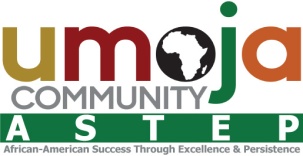 English 1b                                                        spring 2020Monday and Wednesday (H 4) 11:10 - 12:35 (CRN 31577) part of the Umoja Community African-American Success Through Excellence and Persistence Program.   professor- Dr. Parkscontact informationoffice: Humanities 43 mailbox: in the English dept. office phone: 395-4767cell phone: 232-0191 call or text email: pparks@bakersfieldcollege.eduwebsite: drpparks.weebly.comoffice hours: Monday Village in CSS 122 (1:00 - 2:15), Tuesday Village in CSS 122 (2:35-3:50), most Wednesdays and Thursdays in CSS 151 (10:00-11:00), Monday Village 3:30- 5:30); Wednesday in my office 1:00-2:00, Thursday in my office 2:00-3:00, and by appointment. I apologize in advance if I have to cancel office hours due to a meeting or recruitment event.required texts and supplies Intro to Lit  custom text  Passing  by Nella LarsenDutchman by Armiri BarakaJoe Turner’s Come and Gone by August WilsonUnlocking the MLA Code by Gloria Dumler and David Motonclass pack available on my website 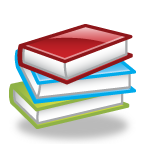 student learning outcomesAt the successful completion of English 1b, the student will be able to perform the following:Read and think critically about works of literature;Recognize and analyze the major genres of imaginative literature: poetry, drama, and prose fiction;Identify and discuss both themes and technical matters in literature using appropriate critical terminology;Evaluate the logical relationship between form and content;Write critical essays that demonstrate knowledge of literary works in all three major genres;Use MLA format in identification, pagination, lineation, quotation, citation, and bibliography.course organizationThis course is organized by period of African-American literature.  We will cover short stories, poetry, and drama within the five time periods. We will discuss issues that include identity, passing, lynching, family, male female relationships, music, education, segregation, protest, and language. I anticipate spirited discussions. Whether you agree with the ideas expressed by our authors or by your classmates, I expect you to be respectful as you listen and as you share your thoughts.  Your continued presence constitutes your agreement to conduct yourself with maturity and tolerance.  courseworkDetails on each assignment, peer edit sheets, and grade sheets are in the class pack.paper # 1 (200 points) is on Literature of the Reconstruction to the New Negro Renaissance 1865-1919 and on the Harlem Renaissance 1919-1940paper #2 (200 points) is on Realism, Naturalism, Modernism 1940-1960 and on the Black Arts Era 1960-1975paper # 3 (300 points) is on The Contemporary Period 1975-  and previous periodsauthor presentation - 20 pointsreading responses on the books/short stories/poems/plays - 5 points eachquizzes on MLA format, source documentation, etc. attendance at scheduled conferences - 5 points each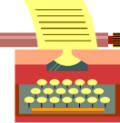 writing assignmentsDraft and final versions of all writing assignments must be typed in black ink, double spaced on 8 1/2 by 11 paper with 1-inch margins in Times New Roman font in 12 point.  All papers require participation in peer editing and attendance at an individual conference. conferencesIn preparation for turning in the final draft of your major papers, you will meet with me individually on the second draft. During conference time, class is cancelled, and conferences are held in my office during class and Village time.  The conferences are worth 5 points. You are welcome and encouraged to see me between conferences, but scheduled conferences are your opportunity to ask questions about your draft (structure, sources, etc).  Please schedule and attend even if your draft is not complete. If you do not meet with me, you receive an absence and lose the 5 points. At each conference, you take your draft, letter to the professor (3 points), and filled in conference sheet.  villageEach Tuesday, required Village will be held.  Roll will be taken. Consider that time as you would class - be on time, participate, and don't engage in other matters. Although you may work with or help your classmates, it is not a time to socialize.extra creditYou can earn extra credit by attending Writing Center workshops.  Ask the Writing Center for their schedule for the semester. The workshop presenter will give you a form that shows the workshop title; add your name, and turn it in to me.  You can also extra credit by attending extra credit Village study sessions on Mondays, Wednesdays, and Thursdays, meeting with your mentor and turning in the form, and attending Umoja Community Club events.  All extra credit points are added in at the end of the semester for those students who are passing the class (which I expect will be all of you). policies1. attendanceAttendance is important.  So much happens every class session.  I don't want you to fall behind or feel lost.  The college values attendance as well. According to BC policy, a student may not miss more than the equivalent of two weeks of instruction; in this class that is four days. After that, professors can drop you from class. I would suggest you save those absences for emergencies; don’t schedule appointments during class time. There are no excused absences, except documented jury duty, military service, and court appearances. If you are out, your work is still due on time.  Ask before emailing work. Emailed work is much more difficult to keep track of. If I ask you to email work, don't send it through Google because I can’t open your document. I prefer you to turn it in early or arrange for someone to drop it off for you. Please let me know what is going on in your life, and if I can be flexible, I will.  
If you arrive 1 to 15 minutes late or leave 1 to 15 minutes early, you will receive a  tardy. A tardy equals one-third of an absence.  If you are more than 15 minutes late and up to 45 minutes late, you receive 1/2 an absence.  If you are more 45 minutes late, you are marked absent. If you arrive late, check with me after class so that you are not marked absent. If you need to leave early due to a pressing matter, talk to me before class. If you feel sick during class and need to leave, just give me a sign as you go. If you are late and miss a quiz at the beginning or leave early and miss a quiz at the end, you may not make it up. Missing your conference is also counted as an absence. 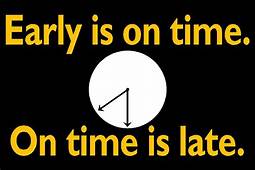 Letting me know ahead of time about an absence or tardy is polite, and I appreciate it. DURING THE FIRST TWO WEEKS OF CLASS, YOU MUST CONTACT ME BEFORE AN ABSENCE OR YOU WILL BE DROPPED.   If you are absent, contact a fellow student for notes or any assignment changes. You can call, drop by my office, or e-mail me as well, but I can’t reproduce the day’s class for you.Some in class activities cannot be made up.Your work is due in class when I collect it, which is usually at the beginning of class. If you can't attend class, your work is due before class (before 11:10).  Please ask the department assistant (Humanities) or a faculty member to time stamp your work, so I know when it was turned in.  You can also turn it in the class before or day before. I do not accept unsolicited emailed work. 2. late workWork is due in class when I collect it.  Any time after that is considered late. What I accept late:Major papers (and the scheduling assignments) can be turned in the next class day with a 5 percent penalty. If the next class day is after a weekend, the penalty is 10 percent.  I allow you to turn in these big assignments one class day late since one day seems to cover most emergencies.  But, if you need an extension, talk to me in my office or email me.Documentation quizzes can be made up if you do so before I pass back the graded tests to the class.If you are absent the day of the in-class writing, you must make it up as soon as possible.  What I don't accept late for credit/can't be made up: The following will not be accepted late for credit: documentation/MLA homework. Class exercises and unannounced quizzes cannot be made up. If you are tardy and miss a quiz given at the beginning of class or leave early and miss a quiz at the end of class, you may not make it up. Reading responses (RR) cannot be turned in late.  I encourage you to complete reading assignments and reading responses on time so that you can get the most out of class discussions.    If you are going to be absent, you can turn in your work early -- either in class, to me at my office, or to my box with a time stamp. 
 Any exceptions will be handled in my office or a private setting. 3. gradesI use the basic grading scale of 90% A, 80% B, 73% C, and 60% D.

Students may also be graded on participation. I expect you to ask questions, make comments, and be prepared to answer questions when called on. One way to raise your grade is to re-write an essay. First, see me in my office to discuss what changes to make to improve your grade.After the second week, you can check your grades directly through igradeplus.com.  You will receive an email inviting you to register.  I update grades every other weekend. If you notice anything missing or recorded incorrectly, just show me the graded assignment so that I can make any corrections.  I occasionally make mistakes, but I want your grades to be accurate as much as you do. 4. academic honestyIf you copy or purchase any work from another source, your paper will receive a fail. If you copy a classmates’ work, both of you will receive a fail on the assignment. If you study with a classmate, make sure your work differs. Also, if you are caught cheating during a quiz or exam, your test will receive a fail. Plus, you may fail the class.email tipsDuring the day (except Sundays), I usually respond to email within a few hours, so there is no need to add "get back to me as soon as you can."  When you email me, please include something in the subject line. (Anything such as homework question, absent today, etc. is fine.) Start with some type of salutation (Good morning, Hi Dr. Parks, Hello, etc). Use capital letters, complete sentences, and punctuation; avoid text speak. Close with your name.  You can email me from any account you choose, and I will just hit reply.  But when I email the class about homework or a change in schedule, I will use your BC email. If you don't check that account on a regular basis, forward your BC email to an account that you do check.  Instructions are on my website. I would hate for you to miss emails from professors, financial aid, campus security, etc. 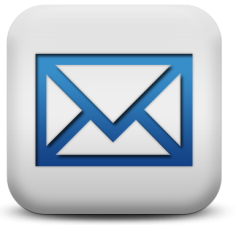 I expect you to  ask questions if there is anything you don’t understand. Your participation in integral to your success. Please contribute your thoughts to discussions so that we can all benefit from your thinking. We learn from each other. Also, encourage your quieter classmates to participate; in Umoja everyone's voice is valued. be respectful of others’ opinions during class or small group discussions and encouraging of others’ writing during peer editing. I want this to be a supportive environment.give me your complete and undivided attention during class. Don’t do homework or engage in other matters during class.turn off cell phones and put them away. Do not send or receive text messages. Do not leave class to answer your cell phone. This is a BC Umoja policy.  not eat any noisy, messy, or smelly snacks. No meals that take up your entire desk should be brought to class and eaten. When we are in a computer lab, no food is allowed. not be disruptive. BC's policy on student conduct as stated in the handbook is not to tolerate disruptive behavior, such as talking, refusing to pay attention, and being disrespectful. Strict disciplinary action will be taken against any person who cannot behave in a proper manner. Any student who is disruptive will be asked to leave class and must see me in my office before being allowed to return to class. In addition, my department chair and dean may be emailed. keep ALL graded writing assignments. in short, treat this like you would a job. Your success depends on it.                          
     I willuse a variety of teaching strategies (small group, class discussions, games, etc.)return papers as fast as I can, usually within a weekgive you a variety of types of assignmentsconnect discussions and writings to current eventsmake the class fun and interestingadjust my plan if necessarybe prepared and on timeplaces to get helpThe Student Success Lab in the Learning Center offers computer programs on grammar. The tutoring center offers weekly or as needed free tutoring. BC students get free peer one-on-one tutoring in the BC Tutoring Center in most subjects. Students get one 50-minute session per subject per week with a tutor who has successfully completed the class and is trained to be a tutor. We also have drop-in tutoring in math and English all day long. Come up to the Tutoring Center to schedule an appointment. If you have any questions, please call 395-4430 health and wellness centercounseling centerfinancial aidlibrarychild care center the writing centerthe math hub
supportive servicesStudents with disabilities needing accommodation, including those who had an IEP or 504 Plan in high school, should make requests to Disabled Students Programs and Services in CSS 10 (661- 395-4334), or Delano room 1001 (661-720-2000). All requests for accommodations require appropriate advance notice to avoid a delay in services. Please discuss approved accommodations with me so we can work together to ensure your access and success at BC. 
